Centrum Kształcenia Zawodowego i 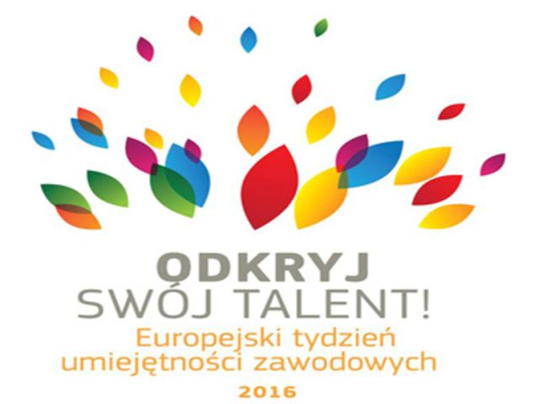 Ustawicznego w Morawicyul. kielecka 7 , tel.41-311-46-80szkolamedyczna@o2.plwww.szkola-medyczna.com.pl	Zapraszamy wszystkich zainteresowanych na EUROPEJSKI TYDZIEŃ UMIEJĘTNOŚCI ZAWODOWYCH, który odbędzie się  w dniach 5-9 grudnia 2016r. w Centrum Kształcenia Zawodowego i Ustawicznego w Morawicy. W ramach ETUZ odbędzie się wiele atrakcji.PONIEDZIAŁEK 5 GRUDNIA 2016r. od godz. 10.00 do godz. 14.001. Wykład: Sposoby pozyskiwania środków na rozpoczęcie działalności gospodarczej i procedury zakładania działalności. (godz. 10.00 – 11.00)2.Pozyskiwanie pracowników, stanowiska pracy, sposoby zatrudniania /rodzaje umów/w Świętokrzyskim Centrum Psychiatrii-przedstawiciel pracodawcy-godz.10.30.3. Szkolenie i pokaz wykonywania pierwszej pomocy.4. Istotne aspekty profilaktyki zakażeń.Prowadzący- Celina Kubicka - Kierownik  Centralnej Sterylizatorni - Wojewódzki Szpital Zespolony w  Kielcach (godz. 12.30)2.WTOREK 6 GRUDNIA 2016r. od godz. 10.00 do godz. 14.001.Pielęgnacja dłoni zimą.  Wykład połączony z prezentacją zabiegu. Pokaz zabiegu w wykonaniu ubiegłorocznej absolwentki w zawodzie technik usług kosmetycznych ,czynnie wykonującej zawód.(Po prezentacji wykonywanie zabiegów przez uczniów klasy technik usług kosmetycznych w pracowni).  Godz. 10.00 – 12.002.  Zabiegi pielęgnacyjno – oczyszczające wykonywane w okresie jesienno – zimowym – wykład połączony z wykonaniem zabiegów.(Po prezentacji wykonywanie zabiegów przez uczniów klasy technik usług kosmetycznych w pracowni szkolnej).  Godz. 12.00 – 14.003.ŚRODA 7 GRUDNIA 2016r. od godz 10.00 do godz. 14.001. Pokaz wybranych doświadczeń chemicznych.2.Warsztaty z wykonywania kosmetyków w wykonaniu uczniów kształcących się w zawodzie technika farmaceutycznego oraz nauczycieli zawodu –chemików.Termin pokazu doświadczeń chemicznych  i warsztatów z wykonywania kosmetyków: 07.12.2016 r. (środa)Czas trwania pokazu doświadczeń chemicznych i warsztatów z wykonywania kosmetyków:         10.00 - 14.00 Osoby wykonujące doświadczenia: uczniowie II klasy technika farmaceutycznego (doświadczenia chemiczne) i I klasy technika farmaceutycznego (warsztaty z wykonywania kosmetyków) pod ścisłym nadzorem nauczycieli: mgr Agnieszki Stępień-Dziewięckiej i mgr Moniki Kozubek. Uczniowie wykonujący doświadczenia i prezentujący nabyte umiejętności będą ubrani w fartuch laboratoryjny, odpowiednie obuwie i wyposażeni w potrzebne środki ochrony indywidualnej typu: okulary ochronne, rękawiczki.W dniu 07.12.2016 r. planowane jest przeprowadzenie następujących doświadczeń chemicznych (m.in. doświadczenia z zakresu analizy kationów, reakcji charakterystycznych dla skrobi, reakcji redox dla nadmanganianu potasu oraz tzw. ciekawe doświadczenia chemiczne) oraz warsztatów z wykonywania kosmetyków (kule kąpielowe, błyszczyk, mydło):DOŚWIADCZENIA CHEMICZNEBurza w probówceSamozapłon nadmanganianu potasuKrystalizacja w mgnieniu okaPokaz „Piękne barwy” pokazujący w uproszczeniu proces chromatografiiOgnie bengalskieSztuczna krew - reakcja maskowania żelazaReakcja nadmanganianu potasu w środowisku kwaśnym i z wodą utlenionąReakcja charakterystyczna dla skrobiZmiana barwy od wstrząsaniaPiana z detergentówPrzewidywany czas na pokaz doświadczeń chemicznych to ok. 30 minut oraz 15 minut na wykonanie niektórych doświadczeń chemicznych przez zaproszonych uczniów.WARSZTATY Z WYKONYWANIA KOSMETYKÓWWykonywanie kul kąpielowychWykonywanie błyszczykówWykonywanie mydełPrzewidywany czas na pokaz i wykonywanie kosmetyków to ok. 30 minut.Dodatkowo podczas pokazu doświadczeń chemicznych i wykonywania kosmetyków zostanie zaprezentowane wyposażenie pracowni technologii postaci leków i pracowni analizy leków oraz zostaną przedstawione niezbędne informacje o kształceniu w zawodzie technika farmaceutycznego dla potencjalnych kandydatów.CZWARTEK 8 GRUDNIA 2016R. od godz. 10.00 do godz. 14.00 1.Masaż relaksacyjny – wykład połączony z prezentacją masażu.  (godz. 10.00 )2. Wykład z BHP: czynniki uciążliwe, szkodliwe, niebezpieczne w środowisku pracy. (godz. 11)3.Masaż  gorącymi kamieniami – wykład połączony z pokazem zabiegu. (Po prezentacji wykonywanie 
zabiegów przez uczniów klasy technik masażysta w pracowni szkolnej). (godz. 12.00)4. Prezentacja pracowni anatomicznej połączona z wykładem ,,Zdrowy Kręgosłup” (godz. 13.00)PIĄTEK 9 GRUDNIA 2016r. od godz. 10 do godz. 14.00 Samobadanie piersi -technika samobadania piersi – film instruktażowy  -fantom do samobadania piersi-ulotki informacyjne- metodyka badania mammograficznego: podstawowe pozycje i projekcje- prezentacja na negatoskopie zdjęć mammograficznych (zdjęcia prawidłowe i zdjęcia patologiczne)	 Przedstawienie umiejętności uczniów z zakresu ułożeń w   rentgenodiagnostyce z użyciem aparatu rentgenowskiego dostępnego w szkole (uczniowie I i II klasy technik elektroradiolog).Wykonaniebadania elektrokardiograficznego  przez uczniów V semestrutechnika elektroradiologa - pomiar ciśnienia tętniczegoProfilaktyka antynikotynowa- prezentacja Europejskiego Kodeksu Walki z Rakiem-prezentacjabadań obrazowych ze zmianami ogniskowymi w płucach (zdjęcia rentgenowskie TK, MRI)Rak krtani, rak piersi, rak płuca–czynniki wpływające na zachorowanie, diagnostyka , leczenie.6. Dodatkowo : Profilaktyka uzależnień – alkoholizm, narkomania ,środki psychoaktywne godz.11.00Wykład przeprowadzi lek. med. specjalista psychiatra Anna Sito ze Świętokrzyskiego Centrum Psychiatrii./zapraszamy pedagogów szkolnych, nauczycieli, młodzież/.PIĄTEK 9 GRUDNIA 2016r. od godz. 14 do godz. 19.001 .Warsztaty terapii zajęciowej – zajęcia w pracowni terapii zajęciowej połączone z przybliżeniem rodzajów terapii zajęciowejTermin warsztatów 09.12.2016r. (piątek) godz. 14:00 do 19:00Warsztaty prowadzone z udziałem uczniów kl. I i II Terapeuta zajęciowy1.	Decoupage2.	Papieroplastyka: wiklina papierowa, kwiaty z bibuły, origami modułowe3.	Glina4.	Ozdoby okolicznościowe – Bożonarodzeniowe z wykorzystaniem różnych materiałów5.	Wystawa prac terapii zajęciowej (możliwość zakupienia prac młodzieży).* Podczas Europejskiego Tygodnia Umiejętności Zawodowych skorzystamy z pomocy przedstawicieli pracodawców, z którymi współpracujemy w zakresie realizacji praktycznej nauki zawodu oraz praktyk zawodowych uczniów:1.Świętokrzyskiego Centrum Psychiatrii w Morawicy.2.Świętokrzyskiego Centrum Onkologii w Kielcach.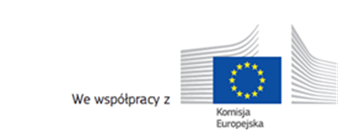 